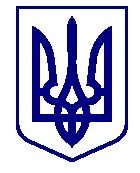 ВАРАСЬКА МІСЬКА РАДА ВИКОНАВЧИЙ КОМІТЕТ ВАРАСЬКОЇ МІСЬКОЇ РАДИ Р І Ш Е Н Н Я 26.05.2023 	м.Вараш	№ 205-РВ-23Про державну реєстрацію права комунальної власності на об’єкт нерухомого майна 		З метою здійснення державної реєстрації речових прав на нерухоме майно, враховуючи рішення Володимирецької районної ради від 16.10.2020 №613 «Про передачу майна спільної власності територіальних громад сіл, селищ Володимирецького району у власність територіальних громад сіл, селищ», Вараської міської ради від 23.12.2022 №99 «Про надання згоди на безоплатну передачу майна спільної власності територіальних громад сіл, селищ Володимирецького району у комунальну власність Вараської міської територіальної громади», акт приймання-передачі нерухомого та іншого індивідуально визначеного майна від 01.12.2021, висновок про індентифікацію об’єктів нерухомого майна за назвою ФОП Дорощука Б. А. від 14.04.2023 №136/23, відповідно до Закону України від 01 липня 2004 № 1952-ІV «Про державну реєстрацію речових прав на нерухоме майно та їх обтяжень», статей 327, 328, 329 Цивільного кодексу України, постанови Кабінету Міністрів України від 25 грудня 2015 №1127, керуючись підпунктом 1 пункту «а» статті 29, статтями 59, 60, Закону України «Про місцеве самоврядування в Україні», виконавчий комітет Вараської міської ради   ВИРІШИВ:  		1.	Здійснити державну реєстрацію права комунальної власності за Вараською міською територіальною громадою в особі Вараської міської ради (код ЄДРПОУ 35056612) на об’єкт нерухомого майна:    	будівля закладу освіти, що знаходиться за адресою: вулиця Центральна, будинок 29, село Журавлине, Вараський район, Рівненська область. 2		2.	Відповідальність за організацію проведення державної реєстрації прав на нерухоме майно та надання інформації про проведену роботу покласти на Департамент житлово-комунального господарства, майна та будівництва виконавчого комітету Вараської міської ради.  		3.	Контроль за виконанням рішення покласти на заступника міського голови з питань діяльності виконавчих органів ради Ігоря ВОСКОБОЙНИКА.  Міський голова  	  	  	  	    	  	  	Олександр МЕНЗУЛ  